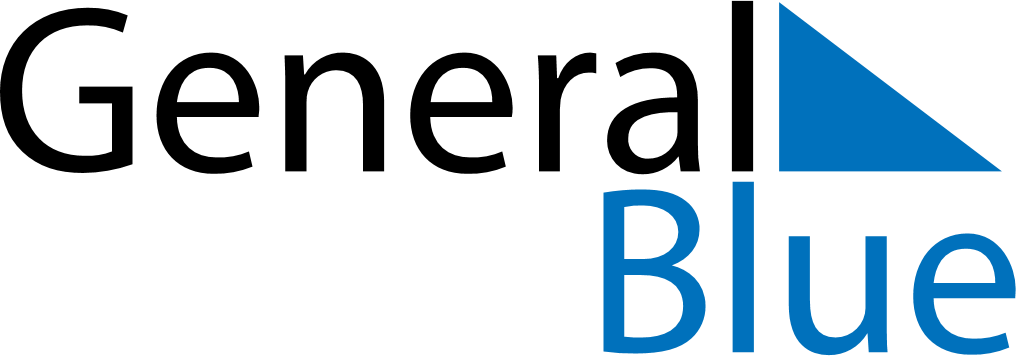 September 2018September 2018September 2018September 2018ChileChileChileMondayTuesdayWednesdayThursdayFridaySaturdaySaturdaySunday1123456788910111213141515161718192021222223National holidayArmy Day2425262728292930